Zrenjanin,. 20.09.2017. god.     								Del. broj:   13 - 1745Predmet: Pojašnjenje broj 2 konkursne dokumentacije za javnu nabavku broj JN 27/2017 –                  MEDICINSKI POTROŠNI MATERIJAL ZA RAD U ANGIO SALI      Dana 18.09.2017. godine dostavljen nam je zahtev za pojašnjenje konkursne dokumentacije za javnu nabavku JN 27/2017 – MEDICINSKI POTROŠNI MATERIJAL ZA RAD U ANGIO SALIPITANJE 1:Da li je za Naručioca u partiji 3 - Sterilni setovi za koronarografiju, prihvatljivo umesto žice vodiča "J3 SFC 220cm, 0,035'', double ended", dostaviti ponudu za žicu vodič J3, 210cm, 0,035'', takođe u sastavu seta? ODGOVOR 1:Komisija za predmetnu javnu nabavku smatra da predloženo jeste prihvatljivo, te će u skladu sa tim izvršiti izmenu konkursne dokumentacije za JN 27/2017 I istu bez odlaganja objaviti na Portalu javnih nabavki I internet stranici Naručioca.									KOMISIJA ZA JN 27/2017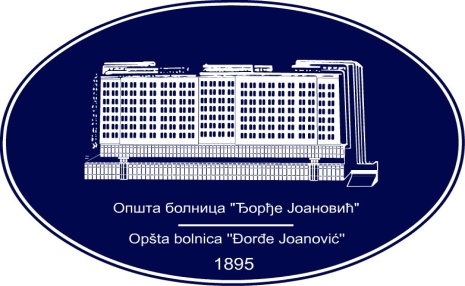 REPUBLIKA SRBIJA - AP VOJVODINAOPŠTA BOLNICA “Đorđe Joanović”Zrenjanin, ul. Dr Vase Savića br. 5Tel: (023) 536-930; centrala 513-200; lokal 3204Fax: (023) 564-104PIB 105539565    matični broj: 08887535Žiro račun kod Uprave za javna plaćanja 840-17661-10E-mail: bolnicazr@ptt.rs        www.bolnica.org.rs